Challenge I Commitment I ChoiceGO/CLLDecember 2016Dear CandidateThank you for your interest in the post of Teacher of History.  Please download all the information you need to apply for the job.Contents:Application formNotes to assist with the completion of the application formJob description Person specificationBackground of the departmentReferences will be taken up for all short listed applicants.  The successful applicant will be required to undertake enhanced DBS clearance.Completed application forms should be returned to Caroline Collings, at the school, by the closing date Tuesday 13 December 2016 at 5.00 pm.  These can be emailed to the school but a signed hard copy will need to be signed if you are shortlisted for interview.Please make sure you add sufficient postage, we have received applications after the appointment has been made resulting in disappointed applicants.Interviews of short-listed candidates will take place on Tuesday 20 December 2016.Applicants who have not been called for interview, within 7 working days following the closing date, should assume that their application has been unsuccessful.I would urge you to find out more about the school by exploring our website.  We are very proud of our achievements and have a committed and talented staff team. Yours faithfully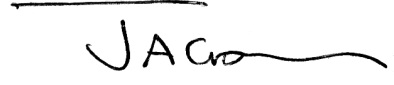 Mrs HeadteacherEncl.